OSNOVNA ŠKOLA ANDRIJE PALMOVIĆA, RASINJAPoštovani roditelji!	Vaše dijete doraslo je za upis u prvi razred. To je veliki i radostan događaj za svakog budućeg đaka prvaka, ali i za vas, njegove roditelje. Da bi dijete bilo što uspješnije u školi i da bi što lakše usvajalo predviđene nastavne sadržaje, nužno je da u svom razvoju ostvari zrelost za polazak u školu. Djetetova zrelost procjenjuje se u nekoliko područja njegovog razvoja. Svako dijete jedinstveno je u svom razvoju i na tom putu kreće se svojim tempom. Ovaj informativni letak ima za cilj pružiti Vam informacije o najvažnijim područjima djetetovog razvoja prije polaska u školu s njihovim osnovnim karakteristikama.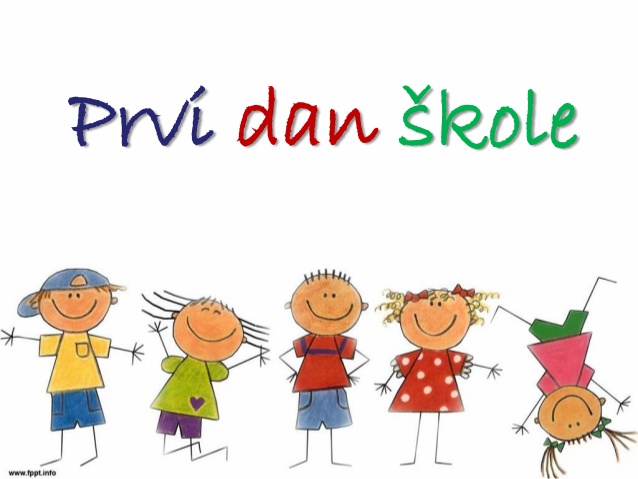 	TJELESNI RAZVOJ:Prosječna visina je oko 120 cm, a težina oko 20 kgSvi osjetilni organi su potpuno razvijeniUspostavljena je kontrola fizioloških potrebaDobro je razvijeno mišićno tkivoU tijeku je izmjena mliječnih zubaGRUBA MOTORIKA:Vozi biciklOdržava ravnotežuHoda ravno po crtiSkače s visine od oko 40 cmStoji na jednoj noziJednom rukom hvata loptuSamostalno se oblačiFINA MOTORIKA:Palcem može dotaknuti svaki prstReže škaricama jednostavnije oblikeKoristi se priborom za jeloVeže vezice na cipelamaPrecrtava jednostavnije oblike, ravne i zakrivljene linijeBoji unutar zadanih prostoraPrecrtava brojke i slova iako ih ne poznajeDrži olovku pravilno i lagano, kontrolira pritisak olovke na papiruINTELEKTUALNE SPOSOBNOSTI:Uočava sličnosti i razlikePovezuje dijelove u cjelinuRazlikuje pojmove vremenaZna koji dijelovi nedostaju kompletnom liku čovjekaMože sastaviti jednostavniju cjelinu od dijelovaUočava razlike i prepoznaje sličnostiTiskanim slovima zna napisati svoje ime i prezimeU stanju je ponoviti niz od pet brojevaMehanički broji do 10 i višeMože precrtati jednostavnije likoveRazlikuje i imenuje osnovne bojeIma pažnju u trajanju od oko 15-20 minutaGOVORNE SPOSOBNOSTI:Govor je pravilan i jasanMože opisati događaj iz prošlog iskustvaU govoru ispravno upotrebljava prošlo i buduće vrijemeMože prepričati kratku priču nakon što je čujePrimjećuje rimu u pjesmamaMože pamtiti pjesmice ili dijelove nekog teksta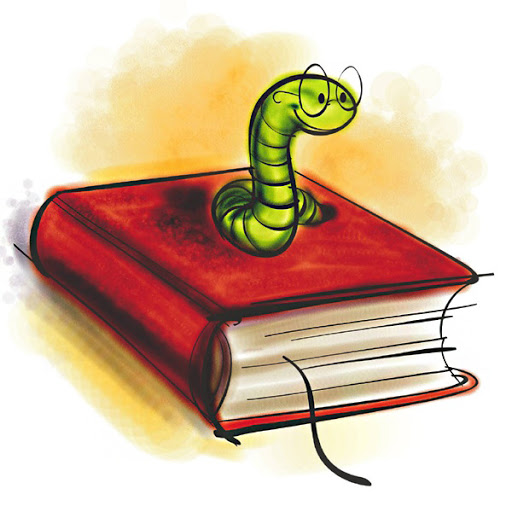 EMOCIONALNO-SOCIJALNI RAZVOJ:Prepoznaje vlastite osjećaje ljubavi, sreće i ljutnjeMože surađivati s drugima u zajedničkoj aktivnostiPonaša se zaštitnički prema mlađimaSuosjeća s drugimaBira omiljenog prijateljaPoštuje pravila igreSamostalno je u brizi o sebi (oblačenje, obuvanje, hranjenje, higijena)Može odgoditi zadovoljenje svojih potreba na neko vrijemeUsvojilo je osnovne norme ponašanja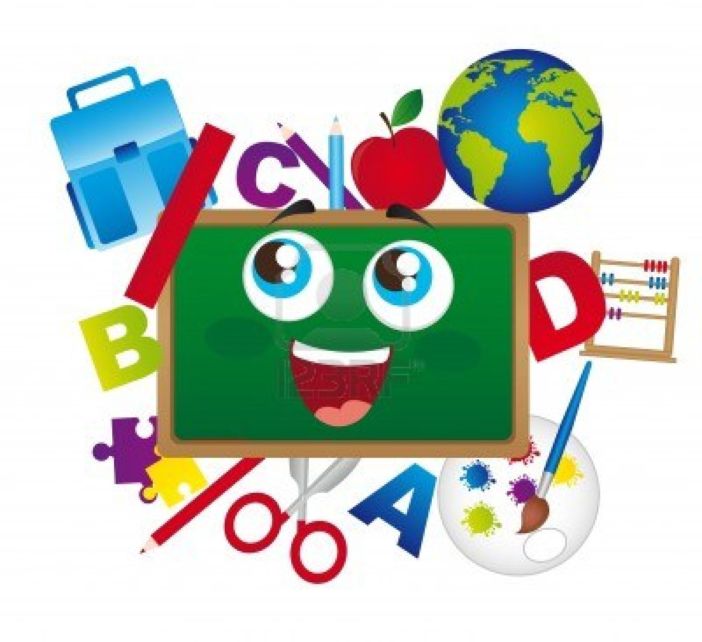 SVIM UČENICIMA I NJIHOVIM RODITELJIMA ŽELIMO SRETAN POLAZAK U PRVI RAZRED!													Pedagoginja savjetnica:															Sonja Geci, dipl. pedagog